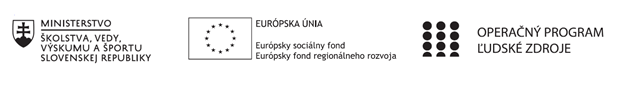 Správa o činnosti pedagogického klubu Príloha:Prezenčná listina zo stretnutia pedagogického klubuPokyny k vyplneniu Správy o činnosti pedagogického klubu:Prijímateľ vypracuje správu ku každému stretnutiu pedagogického klubu samostatne. Prílohou správy je prezenčná listina účastníkov stretnutia pedagogického klubu. V riadku Prioritná os – VzdelávanieV riadku špecifický cieľ – uvedie sa v zmysle zmluvy o poskytnutí nenávratného finančného príspevku (ďalej len "zmluva o NFP")V riadku Prijímateľ -  uvedie sa názov prijímateľa podľa zmluvy o poskytnutí nenávratného finančného príspevku V riadku Názov projektu -  uvedie sa úplný názov projektu podľa zmluvy NFP, nepoužíva sa skrátený názov projektu V riadku Kód projektu ITMS2014+ - uvedie sa kód projektu podľa zmluvy NFPV riadku Názov pedagogického klubu (ďalej aj „klub“) – uvedie sa  názov klubu V riadku Dátum stretnutia/zasadnutia klubu -  uvedie sa aktuálny dátum stretnutia daného klubu učiteľov, ktorý je totožný s dátumom na prezenčnej listineV riadku Miesto stretnutia  pedagogického klubu - uvedie sa miesto stretnutia daného klubu učiteľov, ktorý je totožný s miestom konania na prezenčnej listineV riadku Meno koordinátora pedagogického klubu – uvedie sa celé meno a priezvisko koordinátora klubuV riadku Odkaz na webové sídlo zverejnenej správy – uvedie sa odkaz / link na webovú stránku, kde je správa zverejnenáV riadku  Manažérske zhrnutie – uvedú sa kľúčové slová a stručné zhrnutie stretnutia klubuV riadku Hlavné body, témy stretnutia, zhrnutie priebehu stretnutia -  uvedú sa v bodoch hlavné témy, ktoré boli predmetom stretnutia. Zároveň sa stručne a výstižne popíše priebeh stretnutia klubuV riadku Závery o odporúčania –  uvedú sa závery a odporúčania k témam, ktoré boli predmetom stretnutia V riadku Vypracoval – uvedie sa celé meno a priezvisko osoby, ktorá správu o činnosti vypracovala  V riadku Dátum – uvedie sa dátum vypracovania správy o činnostiV riadku Podpis – osoba, ktorá správu o činnosti vypracovala sa vlastnoručne   podpíšeV riadku Schválil - uvedie sa celé meno a priezvisko osoby, ktorá správu schválila (koordinátor klubu/vedúci klubu učiteľov) V riadku Dátum – uvedie sa dátum schválenia správy o činnostiV riadku Podpis – osoba, ktorá správu o činnosti schválila sa vlastnoručne podpíše.Príloha správy o činnosti pedagogického klubu                                                                                             Prioritná osVzdelávanie Špecifický cieľ 1.1.1 Zvýšiť inkluzívnosť a rovnaký prístup ku kvalitnému vzdelávaniu a zlepšiť výsledky a kompetencie detí a žiakovPrijímateľStredná priemyselná škola stavebná a geodetická, Drieňová 35, 826 64 BratislavaNázov projektuZvýšenie kvality odborného vzdelávania a prípravy na Strednej priemyselnej škole stavebnej a geodetickejKód projektu ITMS2014+312011Z818Názov pedagogického klubu Jazykový klubDátum stretnutia pedagogického klubu14.11.2022Miesto stretnutia pedagogického klubuPrezenčne, ANJ 1Meno koordinátora pedagogického klubuMgr. Eva MadiováOdkaz na webové sídlo zverejnenej správyManažérske zhrnutie:Kľúčové slová: interaktívna tabuľa, interaktívne cvičenia, prístup k žiakom s IVVP, názornosťNa šiestom stretnutí pedagogického Klubu jazyk v školskom roku 2022/2023 sme diskutovali o práci s interaktívnou tabuľou a interaktívnymi cvičeniami na hodinách SJL a ANJ.Hlavné body, témy stretnutia, zhrnutie priebehu stretnutia: Aktivity tretieho stretnutia:Skúsenosti s interaktívnou tabuľou na vyučovaní. Hľadanie možností uplatnenia interaktívnych cvičení na hodinách SJL a ANJ.Implementácia práce s interaktívnou tabuľou do tematických celkov ako metóda výučby a IKT pomôcka.Závery a odporúčania:Interaktívna tabuľa je spôsob, ako zatraktívniť vyučovanie, učiť zaujímavo a tvorivo, aktivovať žiakov na hodinách, podporiť tvorivé myslenie žiakov, podporiť medzi žiakmi zdravú súťaživosť a pripraviť žiakov na využívanie IKT.Stredná priemyselná škola stavebná a geodetická disponuje interaktívnymi tabuľami v troch učebniach. Prácu s tabuľou využívame podľa možností, nakoľko tabule sa nachádzajú v multimediálnych učebniach a nie je možný pravidelný prístup k nim. Oceňujeme na interaktívnych tabuliach, že mení tempo vyučovacej hodiny, je možné uložiť stránky a súbor a následne použiť na inej hodine, možné je pridať obrázky, filmy a zvuky, pridať text aj z iných programov. Zároveň však uvádzame, že interaktívna tabuľa ponúka veľa spôsobov, ako ju využiť, no pedagógom často chýba znalosť softvéru. Z tohto dôvodu navrhujeme sledovať ponuku školenia, ktoré prácu s interaktívnou tabuľou posunie na vyšší používateľský level.Interaktívna tabuľa je veľmi dobrá pomôcka na delených hodinách, kedy tempo vyučovacej hodiny je možné prispôsobiť počtu žiakov v triede. Individuálny a interaktívny prístup v cvičeniach dáva priestor integrovaným žiakom, aby pracovali pred kolektívom svojím tempom a bez stresu.Technológie sú neoddeliteľnou súčasťou vyučovacieho procesu dnešnej doby, sú len potrebné zručnosti na prácu s nimi a nápad.Vypracoval (meno, priezvisko)Mgr. Eva MadiováDátum14.11.2022PodpisSchválil (meno, priezvisko)Ing. arch. Darina SojákováDátum14.11.2022PodpisPrioritná os:VzdelávanieŠpecifický cieľ:1.1.1 Zvýšiť inkluzívnosť a rovnaký prístup ku kvalitnému vzdelávaniu a zlepšiť výsledky a kompetencie detí a žiakovPrijímateľ:Názov projektu:Kód ITMS projektu:Názov pedagogického klubu: